Передача сообщений на расстоянии с помощью азбуки МорзеТестовые заданияВерны ли следующие суждения?А. В истории телеграфа с 1753 по1839 г. насчитывалось более 40 различных систем передачи. Б. Современная телеграфная азбука в точности повторяет ту, которую в 1838 году предложил Самюэль Морзе.Верно только А.Верно только Б.Верны оба суждения.Оба суждения не верны.Верны ли следующие суждения?А. Первый случай применения телеграфной азбуки в России был зарегистрирован в 1900 году. Б. М-44 является одним из самых простых современных телеграфных аппаратов.Верно только А.Верно только Б.Верны оба суждения.Оба суждения не верны. Сопоставьте основные элементы на схеме и их номера. Впишите верные ответы в таблицу.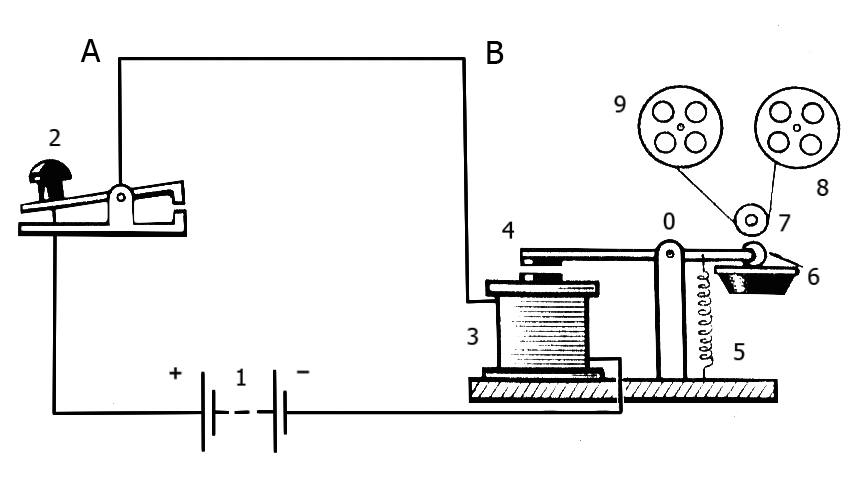 Катушки для лентыКлючПишущее колесоПружинаЭлектромагнитЯкорьБатарея